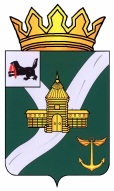 КОНТРОЛЬНО-СЧЕТНАЯ КОМИССИЯ УСТЬ-КУТСКОГО МУНИЦИПАЛЬНОГО ОБРАЗОВАНИЯ(КСК УКМО)ЗАКЛЮЧЕНИЕ № 01-52з по результатам экспертизы проекта решения Думы Ручейского сельского поселения «О бюджете Ручейского муниципального образования на 2022 год и на плановый период 2023 и 2024 годов»    Утвержденораспоряжением председателя                         КСК УКМО     от 22.11.2021 № 73-пг. Усть-Кут2021 годОСНОВНЫЕ ВЫВОДЫЗаключение Контрольно-счетной комиссии Усть-Кутского муниципального образования (далее - Заключение) по результатам экспертизы проекта решения Думы Ручейского сельского поселения «О бюджете Ручейского муниципального образования на 2022 год и на плановый период 2023 и 2024 годов» (далее – Проект бюджета) подготовлено в соответствии с Бюджетным кодексом Российской Федерации (далее – БК РФ), Положением «О Контрольно-счетной комиссии Усть-Кутского муниципального образования», утвержденным решением Думы УКМО от 30.08.2011 № 42 (в новой редакции от 14.10.2021 г. №64), иными нормативными правовыми актами Российской Федерации, Иркутской области, Усть-Кутского муниципального образования и Ручейского муниципального образования, на основании поручения председателя Думы Ручейского сельского поселения от 12.11.2021 № 344.1. Проект бюджета внесен Главой администрации Ручейского муниципального образования на рассмотрение Думы Ручейского сельского поселения 12.11.2021 в срок, установленный Положением «О бюджетном процессе в Ручейском муниципальном образовании», утвержденным решением Думы Ручейского сельского поселения от 03.07.2020 № 89 «Об утверждении Положения о бюджетном процессе в Ручейском муниципальном образовании» (далее – Положение о бюджетном процессе). 	КСК УКМО отмечает, что решением Думы Ручейского сельского поселения от 30.08.2018 г. №35 «О порядке рассмотрения проекта решения о бюджете Ручейского муниципального образования (сельского поселения) и его утверждения» утверждено Положение о порядке рассмотрения проекта решения о бюджете Ручейского муниципального образования (сельского поселения) и его утверждения.  В нарушение статьи 185 БК РФ пунктом 1 части 2 Положения предусмотрено внесение главой поселения проекта решения о бюджете в Думу не позднее 30 ноября, тогда как проект решения о бюджете вносится в Думу в сроки, установленные муниципальным правовым актом представительного органа муниципального образования, но не позднее 15 ноября текущего года. Кроме того, в части 1 Положения ссылка на статью 184 БК РФ некорректна.2. Перечень документов и материалов, представленных одновременно с проектом бюджета, соответствует требованиям статьи 184.2 БК РФ и статьи 16 Положения о бюджетном процессе. 3. Состав показателей, представляемых для утверждения в проекте бюджета, соответствует требованиям ст. 184.1 Бюджетного кодекса Российской Федерации (далее – БК РФ), но не соответствует Положению о бюджетном процессе в Ручейском муниципальном образовании, утвержденному решением Думы от 03.07.2020 г. №89 (далее – Положение о бюджетном процессе).КСК УКМО отмечает, что в Ручейском муниципальном образовании Положение о бюджетном процессе не приведено в соответствие с требованиями Бюджетного кодекса. Так, не исключены подпункты 1, 2 пункта 2 статьи 16 Положения о бюджетном процессе, что противоречит требованиям статьей 160.1 и 160.2 БК РФ. Кроме того, КСК УКМО рекомендует внести уточняющие изменения в подпункт 3 пункта 2 статьи 16 Положения о бюджетном процессе, где четко определить утверждение приложений по расходам к решению о бюджете либо по группам, либо по подгруппам видов расходов классификации расходов бюджетов на очередной финансовый год и плановый период.4. Размер резервного фонда администрации Ручейского муниципального образования соответствует требованию установленному, пунктом 3 статьи 81 БК РФ.5. Общий объем условно утверждаемых (утвержденных) расходов соответствует требованию, установленному абзацем 8 пункта 3 статьи 184.1 БК РФ.6. Верхний предел муниципального внутреннего долга соответствует требованию, установленному пунктом 5 статьи 107 БК РФ.7. Предельный объем расходов на обслуживание муниципального долга соответствует требованию, установленному статьей 111 БК РФ.8. Экспертиза текстовой части Проекта решения бюджета показала, что в целом Проект решения соответствует требованиям действующего законодательства. Между тем, статья 9 Проекта решения нуждается в доработке. Пункт 2 статьи 9 содержит ссылку на не существующую в БК РФ статью - 246.26 БК (необходимо было указать 242.26). Кроме того, по мнению КСК УКМО, для Ручейского муниципального образования с расходами бюджета на 2022 год в сумме 21 004,3 тыс. рублей, неактуально было включать в текстовую часть Проекта решения условие казначейского сопровождения средств местного бюджета по муниципальным контрактам, заключаемым на сумму 50 000,0 тыс. рублей и более.9. Основные показатели прогноза социально-экономического развития Ручейского муниципального образования на 2022 год и на период до 2024 года (далее - Прогноз, ПСЭР) утверждены Постановлением Администрации Ручейского сельского поселения от 09.11.2021 № 51-п «О предварительных итогах социально-экономического развития Ручейского муниципального образования на 2021 и ожидаемые итоги социально-экономического развития Ручейского муниципального образования на 2022-2024 годы». КСК УКМО отмечает, что в соответствии со ст. 173 БК РФ прогноз социально-экономического развития Ручейского муниципального образования одобряется местной администрацией, предварительные итоги социально-экономического развития не могут утверждаться.Наименование постановления «О предварительных итогах социально-экономического развития Ручейского муниципального образования на 2021 и ожидаемые итоги социально-экономического развития Ручейского муниципального образования на 2022-2024 годы» является некорректным и недопустимым. В нарушение пункта 4 статьи 173 БК РФ в пояснительной записке к прогнозу социально-экономического развития не приводится обоснование параметров Прогноза, отсутствует сопоставление параметров прогноза с их ранее утвержденными параметрами с указанием причин и факторов прогнозируемых изменений.КСК УКМО обращает особое внимание – аналогичное замечание было отражено в заключении на проект бюджета Ручейского муниципального образования на 2021-2023 годы.10. В нарушение приказа Минфина России от 06.06.2019 №85н «О Порядке формирования и применения кодов бюджетной классификации Российской Федерации, их структуре и принципах назначения» в приложениях №5, 6 по расходам к Проекту бюджета некорректно отражено наименование: раздела, подраздела: - 10 01 «Пенсионное обеспечение» - в приложении к Проекту бюджета «Социальная политика»;- 13 01 «Обслуживание государственного (муниципального) внутреннего долга – в приложении: «Обслуживание государственного внутреннего и муниципального долга», «процентные платежи по долговым обязательствам» и «процентные платежи по муниципальному долгу»;  наименование кода вида расходов (КВР):- КВР 800 «Иные бюджетные ассигнования» - в одном случае «специальные расходы», в другом «межбюджетная субсидия»;- КВР 300 «Социальное обеспечение и иные выплаты населению» - в приложении к Проекту бюджета «выплата муниципальной пенсии».11. Экспертиза текстовой части Проекта решения бюджета показала, что в целом Проект решения соответствует требованиям действующего законодательства. Между тем, статья 9 Проекта решения нуждается в доработке. Пункт 2 статьи 9 содержит ссылку на не существующую в БК РФ статью - 246.26 БК (необходимо было указать 242.26). Кроме того, по мнению КСК УКМО, для Ручейского муниципального образования с расходами бюджета на 2022 год в сумме 21 004,3 тыс. рублей, неактуально было включать в текстовую часть Проекта решения условие казначейского сопровождения средств местного бюджета по муниципальным контрактам, заключаемым на сумму 50 000,0 тыс. рублей и более.По итогам проведенной экспертизы Контрольно-счетная комиссия Усть-Кутского муниципального образования делает вывод, что проект решения Думы Ручейского сельского поселения «О бюджете Ручейского муниципального образования на 2022 год и на плановый период 2023 и 2024 годов», в целом, соответствует бюджетному законодательству Российской Федерации и может быть рекомендован к принятию после устранения замечаний, указанных в настоящем Заключении.ПОЯСНИТЕЛЬНАЯ ЗАПИСКАпо результатам экспертизы проекта решения Думы Ручейского сельского поселения «О бюджете Ручейского муниципального образования на 2022 год и на плановый период 2023 и 2024 годов»Заключение подготовлено в соответствии БК РФ, нормативными правовыми актами Российской Федерации и Ручейского сельского поселения, на основании распоряжения председателя КСК УКМО от 15.11.2021 № 71-п.     	Формирование основных параметров бюджета Ручейского муниципального образования на 2022 год и на плановый период 2023 и 2024 годов осуществлено в соответствии с требованиями действующего бюджетного и налогового законодательства с учетом планируемых с 2022 года изменений. Также при подготовке проекта решения учтены ожидаемые параметры исполнения местного бюджета за 2021 год, основные параметры прогноза социально-экономического развития Ручейского муниципального образования на 2022 год и на плановый период 2023 и 2024 годов.	Проекта решения Думы Ручейского сельского поселения «О бюджете Ручейского муниципального образования на 2022 год и на плановый период 2023 и 2024 годов» со всеми приложениями размещен на официальном сайте администрации Ручейского муниципального образования в сети «Интернет», что согласуется с принципом прозрачности (открытости), установленного статьей 36 БК РФ.Анализ параметров прогноза исходных показателей для составленияпроекта бюджета Ручейского муниципального образованияПрогноз социально-экономического развития Ручейского муниципального образования, как отмечалось выше, в нарушение пункта 3 статьи 173 БК РФ утвержден постановлением администрации, а не одобрен.Прогноз разработан в двух вариантах. КСК УКМО отмечает, что в пояснительной записке к проекту бюджета Ручейского муниципального образования не отражена информация какой вариант Прогноза взят за основу при составлении проекта бюджета поселения (базовый или консервативный). Этот вопрос отражен в Основных направлениях бюджетной и налоговой политики Ручейского муниципального образования на 2022 год и на плановый период 2023 и 2024 годов – планирование доходов бюджета на 2022-2024 годы будет осуществляться по консервативному варианту.Выручка от реализации продукции, работ, услуг за 2019 год составила 16,49 млн. рублей, за 2020 год – 13,85 млн. рублей оценка 2021 года – 14,63 млн. рублей, что выше 2020 года на 0,78 млн. рублей или на 105,6%.На 2022 год выручка от реализации продукции, работ, услуг прогнозируется в объеме 15,15 млн. рублей, что на 0,52 млн. рублей, или на 3,6% выше оценки 2021 года.На 2023 год выручка от реализации продукции, работ, услуг прогнозируется в объеме 15,8 млн. рублей, что на 0,65 млн. рублей, или на 4,3 % выше прогноза на 2022 год.На 2024 год выручка от реализации продукции, работ, услуг прогнозируется в объеме 16,4 млн. рублей, что на 0,6 млн. рублей, или на 3,8% выше прогноза на 2023 год.Данные о выручке от реализации продукции, работ, услуг за 2019-2020 годы, ожидаемая оценка за 2021 год и прогнозируемые показатели в 2022-2024 годах представлены на следующей таблице.В Прогнозе изменены отдельные показатели на 2022 и 2023 годы по сравнению с соответствующими показателями, заложенными в основу формирования бюджета Ручейского муниципального образования на 2021 год и на плановый период 2022 и 2023 годов в ноябре 2020 года.Прогноз социально-экономического развития на очередной финансовый год и плановый период разрабатывается путем уточнения параметров планового периода и добавления параметров второго года планового периода. В пояснительной записке к прогнозу социально-экономического развития приводится обоснование параметров прогноза, в том числе их сопоставление с ранее утвержденными параметрами с указанием причин и факторов прогнозируемых изменений.Как отмечено в пояснительной записке к Прогнозу: «Прогноз социально-экономического развития на 2022 год и плановый период 2023 и 2024 годов разработан путем уточнения параметров планового периода и добавления параметров второго года планового периода.». В нарушение пункта 4 статьи 173 БК РФ в пояснительной записке к прогнозу социально-экономического развития не приводится обоснование параметров Прогноза, отсутствует сопоставление параметров прогноза с их ранее утвержденными параметрами с указанием причин и факторов прогнозируемых изменений.Прогноз социально-экономического развитияРучейского муниципального образования на период 2021 – 2024 годыЧисленность постоянно проживающего населения Ручейского муниципального образования составляет 1 254 человека. Численность работающих на предприятиях Ручейского муниципального образования за 2020 год составила 177 человек, ожидаемое количество работающих за 2021-2024 годы – 192 человек.На территории Ручейского муниципального образования, действует АУ «Каймоновский лесхоз». Бюджетная сфера представлена образованием, здравоохранением, культурой и Администрацией Ручейского сельского поселения. Анализ прогноза показывает, что наблюдается относительно сдержанная динамика по основным показателям, характеризующим уровень жизни населения.Общая характеристика проекта решения Думы Ручейского сельского поселения «О бюджете Ручейского муниципального образования на 2022 год и на плановый период 2023 и 2024 годов»Одновременно с проектом решения Думы Ручейского сельского поселения «О бюджете Ручейского муниципального образования на 2022 год и на плановый период 2023 и 2024 годов» администрацией Ручейского муниципального образования представлены Основные направления бюджетной и налоговой политики Ручейского муниципального образования на 2022 год и на плановый период 2023 и 2024 годов (далее – Основные направления). КСК УКМО отмечает, что утвержденные Основные направления не содержат раздела «Основные цели и задачи налоговой политики Ручейского муниципального образования на 2022-2024 годы». В Основных направлениях представлены основные направления бюджетной политики на 2022-2024 годы, что не характеризует Основные направления как единый документ, не позволяет рассматривать бюджетную и налоговую политику в целом как составную часть экономической политики Ручейского муниципального образования.Следует обратить внимание на то, что цель Основных направлений бюджетной политики сформулирована некорректно.Проект решения Думы Ручейского сельского поселения «О бюджете Ручейского муниципального образования на 2022 год и на плановый период 2023 и 2024 годов» (далее – Проект бюджета), как отмечено в пояснительной записке, сформирован в соответствии с требованиями БК РФ, решения Думы Ручейского сельского поселения от 03.07.2020 №89 «Об утверждении Положения о бюджетном процессе в Ручейском муниципальном образовании», а также с учетом основных направлений бюджетной и налоговой политики Ручейского муниципального образования на 2022 год и на плановый период 2023 и 2024 годов, утвержденной Распоряжением администрации Ручейского сельского поселения от 08.11.2021 года № 12-р «Об основных направлениях бюджетной и налоговой политики Ручейского муниципального образования на 2022 год и на плановый период 2023 и 2024 годов». Учтены ожидаемые параметры исполнения бюджета Ручейского муниципального образования за 2021 год, основные показатели прогноза социально-экономического развития Ручейского муниципального образования на 2022 год и на плановый период до 2024 года. В соответствии с бюджетным законодательством, Проект бюджета Ручейского муниципального образования на 2022 год и на плановый период 2023 и 2024 годов, сформирован на трёхлетний период, что обеспечивает стабильность и предсказуемость развития бюджетной системы поселения. Показатели Проекта бюджета соответствуют установленным БК РФ принципам сбалансированности бюджета (ст. 33 БК РФ) и общего (совокупного) покрытия расходов бюджетов (ст. 35 БК РФ).Основные параметры бюджета Ручейского муниципального образования на 2022 год и на плановый период 2023 и 2024 годов сформированы в следующих объемах:тыс. рублейПроект бюджета сформирован с превышением доходов над расходами:- на 2022 год на 70,7 тыс. рублей;- на 2023 год на 73,7 тыс. рублей;- на 2024 год на 77,6 тыс. рублей,что составляет 3,5% от утвержденного общего годового объема доходов бюджета без учета объема безвозмездных поступлений ежегодно и не превышает предельного значения, установленного абзацем 2 пункта 3 статьи 92.1 БК РФ.КСК УКМО отмечает, Ручейское муниципальное образование в соответствии с приказом министерства финансов Иркутской области от 15.11.2021 г. №57н-мпр «Об утверждении перечней муниципальных образований Иркутской области в соответствии с положениями пункта 5 статьи 136 Бюджетного кодекса Российской Федерации»  отнесено к муниципальным образованиям, в бюджетах которых доля дотаций из других бюджетов бюджетной системы Российской Федерации и (или) налоговых доходов по дополнительным нормативам отчислений в размере, не превышающем расчетного объема дотации на выравнивание бюджетной обеспеченности (части расчетного объема дотации), замененной дополнительными нормативами отчислений, в течение двух из трех последних отчетных финансовых лет превышала 50 процентов объема доходов местного бюджета, за исключением субвенций и иных межбюджетных трансфертов, предоставляемых на осуществление части полномочий по решению вопросов местного значения в соответствии с соглашениями, заключенными муниципальным районом и поселениями. Т. е. дефицит бюджета не должен превышать 5 процентов утвержденного общего годового объема доходов местного бюджета без учета утвержденного объема безвозмездных поступлений и (или) поступлений налоговых доходов по дополнительным нормативам отчислений. Данное условие в предлагаемом Проекте бюджета соблюдено. Размер резервного фонда администрации Ручейского муниципального образования соответствует требованию установленному, пунктом 3 статьи 81 БК РФ.Общий объем условно утверждаемых (утвержденных) расходов соответствует требованию, установленному абзацем 8 пункта 3 статьи 184.1 БК РФ.Верхний предел муниципального внутреннего долга соответствует требованию, установленному пунктом 5 статьи 107 БК РФ.Предельный объем расходов на обслуживание муниципального долга соответствует требованию, установленному статьей 111 БК РФ.Экспертиза текстовой части Проекта решения бюджета показала, что в целом Проект решения соответствует требованиям действующего законодательства. Между тем, статья 9 Проекта решения нуждается в доработке. Пункт 2 статьи 9 содержит ссылку на не существующую в БК РФ статью - 246.26 БК (необходимо было указать 242.26). Кроме того, по мнению КСК УКМО, для Ручейского муниципального образования с расходами бюджета на 2022 год в сумме 21 004,3 тыс. рублей, неактуально было включать в текстовую часть Проекта решения условие казначейского сопровождения средств местного бюджета по муниципальным контрактам, заключаемым на сумму 50 000,0 тыс. рублей и более.Анализ доходной части бюджета Ручейского муниципального образования на 2022 год и плановый период 2023 и 2024 годовПри подготовке прогноза доходов на 2022 год и плановый период 2023 и 2024 годов учтены изменения в законодательстве Российской Федерации, показатели проекта Закона Иркутской области «Об областном бюджете на 2022 год и на плановый период 2023 и 2024 годов», распределение межбюджетных трансфертов, передаваемых из бюджета Усть-Кутского муниципального образования в бюджет Ручейского муниципального образования, а также ожидаемая оценка исполнения местного бюджета за 2021 год.Показатели поступления доходов в бюджет Ручейского муниципального образования в 2021-2024 годах с учетом изменения бюджетного и налогового законодательства представлены в таблице:                                                                                                      тыс. рублейПредставленный к утверждению объем доходов бюджета Ручейского муниципального образования на 2022 год меньше в сравнении с ожидаемым исполнением бюджета в 2021 году на 976,4 тыс. рублей или на 4,6 %. КСК УКМО отмечает, что представленная к Проекту бюджета пояснительная записка слабо информативна как по доходам, так и по расходам, содержит повтор цифр проекта бюджета, отраженных в приложениях и не содержит пояснений о причинах либо роста, либо снижения тех или иных показателей. В соответствии с требованиями статей 160.1, 160.2 БК РФ, постановлениями Правительства РФ от 16.09.2021 №1568 «Об утверждении общих требований к закреплению за органами государственной власти (государственными органами) субъекта Российской Федерации, органами управления территориальными фондами обязательного медицинского страхования, органами местного самоуправления, органами местной администрации полномочий главного администратора источников финансирования дефицита бюджета и к утверждению перечня главных администраторов источников финансирования дефицита бюджета субъекта Российской Федерации, бюджета территориального фонда обязательного медицинского страхования, местного бюджета», от 16.09.2021 №1569 «Об утверждении общих требований к закреплению за органами государственной власти (государственными органами) субъекта Российской Федерации, органами управления территориальными фондами обязательного медицинского страхования, органами местного самоуправления, органами местной администрации полномочий главного администратора доходов бюджета и к утверждению перечня главных администраторов доходов бюджета субъекта Российской Федерации, бюджета территориального фонда обязательного медицинского страхования, местного бюджета», постановлениями администрации Ручейского муниципального образования от 10.11.2021 №52-п и от 11.11.2021 №53-п утверждены перечни главных администраторов доходов и источников финансирования дефицита местного бюджета.КСК УКМО отмечает, что постановление администрации Ручейского муниципального образования от 10.11.2021 №52-п в преамбуле содержит ссылку на статью 160 БК РФ, которая утратила силу с 01.01.2008 г. Кроме того, в нарушение требований вышеперечисленных постановлений Правительства РФ администрацией Ручейского муниципального образования не определен Порядок и сроки внесения изменений в перечень главных администраторов доходов и источников финансирования местного бюджета.Представленные проектом бюджета прогнозные показатели доходов местного бюджета на 2022 год и на плановый период 2023-2024 годов с определением их удельного веса (доли) в общем объеме доходов представлены в таблицетыс. рублейКак видно из таблицы, удельный вес налоговых и неналоговых доходов и безвозмездных поступлений по годам остается примерно на одном уровне в прогнозируемом периоде. Структура доходов бюджета Ручейского муниципального образования на 2022 год (тыс. рублей)               Всего доходов 20 933,6 тыс. рублейНалоговые, неналоговые доходыНа 2022 год прогноз поступлений налоговых доходов определен в сумме 1 862,8 тыс. рублей, что на 23,3% ниже ожидаемых поступлений 2021 года, на 2023 год – 1 946,3 тыс. рублей (4,5 % выше к уровню 2022 года), на 2024 год – 2 057,0 тыс. рублей (5,7 % выше к уровню 2023 года).Основной вид налоговых доходов – это налог на доходы физических лиц. Прогноз поступлений налога на доходы физических лиц в местный бюджет на 2022 год запланирован в сумме 975,0 тыс. рублей, что на 56,7 тыс. рублей (на 6,2 %) выше ожидаемого поступления в 2021 году, в 2023 году – 1 013,5 тыс. рублей, что на 4,0% выше, прогнозируемых поступлений 2022 года, в 2024 году – 1 054,2 тыс. рублей, что выше прогноза 2023 года на 4,0%.Удельный вес налога на доходы физических лиц в сумме налоговых и неналоговых доходов составит:в 2022 году – 48,3 %;в 2023 году – 48,2 %;в 2024 году – 47,6 %.Прогноз поступлений доходов от уплаты акцизов на нефтепродукты предусмотрен в объеме 700,4 тыс. рублей в 2022 году, на 2023 год – 734,2 тыс. рублей, на 2023 – 793,0 тыс. рублей. Снижение поступлений по данному виду налога к ожидаемому поступлению 2021 года на 45%. В пояснительной записке к Проекту бюджета данный факт не нашел отражения.Удельный вес налога от уплаты акцизов на нефтепродукты в сумме налоговых и неналоговых доходов составляет в 2021 году – 51,3 %, в 2022 году – 34,7%, в 2023 году – 34,9 %, в 2024 году – 35,8 %.Прогнозные показатели поступлений по налогу на имущество физических лиц, неналоговые доходы в общем объеме налоговых и неналоговых доходов занимают в 2022 году незначительный объем – 343,4 тыс. рублей или 17%. Безвозмездные поступленияОбъем безвозмездных поступлений в бюджет Ручейского муниципального образования на 2022 год и на плановый период 2023 и 2024 годов с учетом ожидаемой оценки 2021 года представлен в следующей таблице:тыс. рублейОсновную долю в безвозмездных поступлениях в 2021-2022 годах составляют иные межбюджетные трансферты, в 2023-2024 годах - дотации на выравнивание бюджетной обеспеченности. Одновременно с Проектом решения о бюджете в соответствии с требованиями БК РФ представлен реестр источников доходов бюджета Ручейского муниципального образования. КСК УКМО отмечает, что в графах реестра доходов на 2022-2024 годов некорректно указано «кассовые поступления», необходимо было указать «прогноз».Анализ расходной части проекта бюджета Ручейского муниципального образования на 2022 год и плановый период 2023 и 2024 годовСравнительный анализ планируемых расходов местного бюджета на 2022-2024 годы к оценке исполнения 2021 года в разрезе разделов приведен в таблице:(тыс. рублей)Структура расходов бюджетаРучейского муниципального образованияна 2022 год (тыс. рублей)Проектом бюджета предусматриваются расходы Ручейского муниципального образования в 2022 году в сумме 21 004,3 тыс. рублей, что ниже ожидаемой оценки 2021 года на 3 681,1 тыс. рублей или на 14,9 %.Снижение расходов связано, в основном, с началом формирования бюджета и не включением в расходную часть ожидаемых доходов из областного и районного бюджетов, которые, как и в предыдущие годы, найдут свое отражение в течение 2022 года.В 2022 году на начальном этапе планируется значительное сокращение расходов по разделу 0500 «Жилищно-коммунальное хозяйство» по отношению к ожидаемому исполнению 2021 года. Пояснительная записка к проекту бюджета не содержит информации о столь значительном снижении расходов по данному разделу.Раздел 0100 «Общегосударственные вопросы» аккумулирует расходы на общегосударственные вопросы. КСК УКМО отмечает, что в нарушение приказа Минфина России от 06.06.2019 №85н «О Порядке формирования и применения кодов бюджетной классификации Российской Федерации, их структуре и принципах назначения» в приложениях №5, 6 по расходам к Проекту бюджета некорректно отражено наименование: раздела, подраздела: - 10 01 «Пенсионное обеспечение» - в приложении к Проекту бюджета «Социальная политика»;- 13 01 «Обслуживание государственного (муниципального) внутреннего долга – в приложении: «Обслуживание государственного внутреннего и муниципального долга», «процентные платежи по долговым обязательствам» и «процентные платежи по муниципальному долгу»;  наименование кода вида расходов (КВР):- КВР 800 «Иные бюджетные ассигнования» - в одном случае «специальные расходы», в другом «межбюджетная субсидия»;- КВР 300 «Социальное обеспечение и иные выплаты населению» - в приложении к Проекту бюджета «выплата муниципальной пенсии».На 2022 год по подразделу 0107 «Обеспечение проведения выборов и референдумов» планируются расходы в сумме 496,5 тыс. рублей на проведение выборов главы поселения и депутатов Думы Ручейского муниципального образования (сельского поселения).Подразделу 0113 «Другие общегосударственные вопросы» предусмотрены расходы на 2022 год в сумме 515,6 тыс. рублей и 2023-2024 годы в сумме 355,6 тыс. рублей ежегодно. Согласно Пояснительной записке по данному подразделу отражены расходы на реализацию мероприятий перечня проектов народных инициатив и оплате членских взносов в Ассоциацию муниципальных образований, публикаций НПА Ручейского муниципального образования.Бюджетные ассигнования на финансирование раздела 0800 «Культура, кинематография» подраздела 0801 «Культура» на 2022 год запланированы в объеме 7 806,3 тыс. рублей, что выше ожидаемого исполнения 2021 года на 24,8 тыс. рублей. 	Пояснительная записка к Проекту бюджета не содержит информации по запланированному на 2022 год фонду оплаты труда работникам органов местного самоуправления поселений, а также работникам учреждений культуры - в полном ли объеме предусматриваются бюджетные ассигнования на выплату заработной платы с начислениями на нее. Также пояснительная записка не содержит информации о направлении расходов иных межбюджетных трансфертов, получаемых в 2022 году из бюджета Усть-Кутского муниципального образования.Иные межбюджетные трансферты из бюджета Усть-Кутского муниципального образования(средства районного бюджета)                                                                                                       тыс. рублейДефицит местного бюджета, источники финансированиядефицита бюджетаПроектом решения Думы предлагается утвердить размер дефицита бюджета Ручейского муниципального образования в 2022 году в сумме 70,7 тыс. рублей, в 2023 году – 73,7 тыс. рублей, в 2024 году – 77,6 тыс. рублей с учетом соблюдения ограничений, установленных статьей 92.1 БК РФ или 3,5%. В качестве основного источника внутреннего финансирования дефицита местного бюджета в 2022-2024 годы предполагается привлечение кредитов от кредитных организаций. Статьей 11 Проекта решения Думы верхний предел муниципального долга Ручейского муниципального образования при установленных параметрах бюджета предлагается утвердить в размере: по состоянию на 1 января 2023 года – 70,7 тыс. рублей;по состоянию на 1 января 2024 года – 144,4 тыс. рублей;по состоянию на 1 января 2025 года – 222,0 тыс. рублей. Заместитель председателя КСК УКМО                                           Н.С. СмирноваВыручка от реализации продукции, работ, услуг (млн. рублей)Факт 2019 г.Факт 2020 г.Оценка 2021 гПрогноз 2022 г.Прогноз 2023 г.Прогноз 2024 г.Выручка от реализации продукции, работ, услуг (млн. рублей)16,4913,8514,6315,1515,816,4Показатель2019 г., факт2020 г., факт2021 г., оценка2022 г., прогноз2023 г., прогноз2024 г., прогнозВыручка от реализации продукции, работ, услуг по полному кругу организаций, млн. руб.16,4913,8514,6315,1515,816,4Торговля оптовая и розничная, ремонт автотранспортных средств и моноциклов15,112,4513,1713,6414,2314,8Прочие -0,151,391,461,521,58Уровень регистрируемой безработицы, %231721202020Среднесписочная численность работников- всего, тыс. чел0,1750,1770,1920,1920,1920,192Фонд заработной платы – всего, млн. руб. 62,3567,8174,477,2980,4383,63в % к предыдущему году108,8109,7103,9104,1104,0Среднемесячная заработная плата – всего, руб.31 14133 38035 60036 120 38 500 40 000 в % к предыдущему году94,1121,5102,4103,8103,9Основные параметры бюджета2022 год2023 год2024 годДоходы, в том числе:20 933,613 305,312 320,5налоговые и неналоговые доходы2 018,82 104,32 217,0безвозмездные перечисления18 914,811 201,010 103,5Расходы, в том числе:21 004,313 379,012 398,1Расходы, источником финансового обеспечения которых являются целевые межбюджетные трансферты10 169,1575,8583,4Расходы, за исключением ассигнований источником финансового обеспечения которых являются целевые межбюджетные трансферты10 835,212 483,18 886,2условно утвержденные расходы-320,1590,7% условно утвержденных расходов2,55,0Дефицит70,773,777,6Процент дефицита бюджета3,53,53,5Резервный фонд 50,050,050,0Дорожный фонд700,4734,2793,0Наименование показателяоценка2021 г.прогноз2022 г.Темп роста к 2021%прогноз2023 г.прогноз 2024 г.Налоговые и неналоговые доходы, из них:2 604,22 018,877,52 104,32 217,0налоговые2 429,21 862,876,71 946,32 057,0неналоговые   175,0   156,089,1158,0160,0Безвозмездные поступление 19 305,818 914,898,011 201,010 103,5Итого доходов21 910,020 933,695,513 305,312 320,5Наименование показателяоценка 2021Уд. вес %Прогноз 2022Уд. вес, %Прогноз 2023Уд. вес, %Прогноз 2024Уд. вес, %налоговые и неналоговые доходы2 604,211,92 018,89,62 104,315, 82 217,018,0Безвозмездные поступления19 305,888,118 914,890,411 201,084,210 103,582,0Итого доходов21 910,0100,0020 933,6100,0013 305,3100,0012 320,5100,00Наименование показателяОценка 2021 г.2022 г. прогнозТемпроста,%2023 г. прогноз2024 г., прогнозБезвозмездныепоступления, в т. ч.19 305,818 914,898,011 201,010 103,5Дотации на выравнивание бюджетной обеспеченности5 953,78 745,7146,910 625,29 520,1Субсидии255,7251,998,5251,9251,9Субвенции321,7317,298,6323,9331,5Иные межбюджетные трансферты12 802,69 600,075,0--Возврат остатков субсидий, субвенций и иных межбюджетных трансфертов, имеющих целевое назначение, прошлых лет-27,9----Наименование показателяРзПРОценка 2021Уд. вес, %Прогноз 2022Уд. вес, %Темп роста к
2021, %Прогноз 2023Прогноз 2024ОБЩЕГОСУДАРСТВЕННЫЕ ВОПРОСЫ01009 410,438,210 164,148,4108,08 437,47 065,6НАЦИОНАЛЬНАЯ ОБОРОНА0200  188,90,8     197,00,9104,3203,7211,3НАЦИОНАЛЬНАЯ ЭКОНОМИКА04004 040,316,3     819,93,920,3853,7912,5ЖИЛИЩНО - КОММУНАЛЬНОЕ ХОЗЯЙСТВО05003 018,612,2  1 775,08,458,8273,0273,0ОБРАЗОВАНИЕ0700    68,80,360,00,387,210,010,0КУЛЬТУРА, КИНЕМАТОГРАФИЯ08007 781,531,57 806,337,3100,33 099,13 153,0СОЦИАЛЬНАЯ ПОЛИТИКА1000   172,00,7172,00,8100172,0172,0ОБСЛУЖИВАНИЕ ГОСУДАРСТВЕННОГО (МУНИЦИПАЛЬНОГО) ДОЛГА13005,00,0210,00,05200,010,010,0ИТОГО:24 685,5100 21 004,310085,113 058,911 807,4Наименование МБТ2022 год2023 год2024 годДотация 8 406,78 893,39 251,9Создание условий для организации досуга и обеспечения жителей поселения услугами организаций культуры (разработка ПСД)3 800,0--Выплата заработной платы с начислениями на нее работникам органов местного самоуправления поселений, а также работникам учреждений культуры, находящихся в ведении органов местного самоуправления поселений и (или) оплату коммунальных услуг муниципальных учреждений5 800,0--ИТОГО18 006,78 893,39 251,9